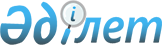 О внесении изменений в приказ Министра внутренних дел Республики Казахстан от 26 апреля 2011 года № 186 "Об утверждении Правил приема на обучение в организации образования Министерства внутренних дел Республики Казахстан, реализующие профессиональные учебные программы высшего образования"
					
			Утративший силу
			
			
		
					Приказ Министра внутренних дел Республики Казахстан от 29 апреля 2013 года № 302. Зарегистрирован в Министерстве юстиции Республики Казахстан 24 мая 2013 года № 8475. Утратил силу приказом Министра внутренних дел Республики Казахстан от 26 января 2016 года № 77      Сноска. Утратил силу приказом Министра внутренних дел РК от 26.01.2016 № 77 (вводится в действие по истечении десяти календарных дней после дня его первого официального опубликования).      В соответствии с пунктом 1 статьи 9 Закона Республики Казахстан от 6 января 2011 года «О правоохранительной службе», ПРИКАЗЫВАЮ:



      1. Внести в приказ Министра внутренних дел Республики Казахстан от 26 апреля 2011 года № 186 «Об утверждении Правил приема на обучение в организации образования Министерства внутренних дел Республики Казахстан, реализующие профессиональные учебные программы высшего образования» (зарегистрированный в Реестре государственной регистрации нормативных правовых актов за № 6977, опубликованный в газете «Казахстанская правда» от 8 июня 2011 года № 180 (26601)) следующие изменения:



      Правила приема на обучение в организации образования Министерства внутренних дел Республики Казахстан, реализующие профессиональные учебные программы высшего образования, утвержденные указанным приказом изложить в редакции согласно приложению к настоящему приказу.



      2. Департаменту кадровой работы (Абдигалиев А.У.) обеспечить в установленном порядке государственную регистрацию настоящего приказа в Министерстве юстиции Республики Казахстан и опубликование в периодических печатных изданиях.



      3. Контроль за исполнением настоящего приказа возложить на первого заместителя министра внутренних дел Республики Казахстан генерал-майора полиции Демеуова М.Г.



      4. Настоящий приказ вводится в действие по истечении десяти календарных дней после дня его первого официального опубликования.      Министр

      генерал-лейтенант полиции                  К. Касымов      «СОГЛАСОВАН»

      Министр образования и науки

      Республики Казахстан

      ______________ Б. Жумагулов

      2 мая 2013 года

Приложение           

к приказу Министра внутренних дел

Республики Казахстан      

от 29 апреля 2013 года № 302   Утверждены           

приказом Министра внутренних дел

Республики Казахстан      

от 26 апреля 2011 года № 186   Правила

приема на обучение в организации образования Министерства

внутренних дел Республики Казахстан, реализующие

профессиональные учебные программы высшего образования 1. Общие положения      1. Настоящие Правила разработаны в соответствии с Законами Республики Казахстан «О правоохранительной службе», «Об образовании», Типовыми правилами приема на обучение в организации образования, реализующие профессиональные учебные программы высшего образования, утвержденными постановлением Правительства Республики Казахстан от 19 января 2012 года № 111 (далее – Типовые правила).

      2. Настоящие Правила регулируют порядок приема на обучение в высшие учебные заведения Министерства внутренних дел Республики Казахстан (далее – МВД), за исключением военных учебных заведений Внутренних войск Министерства внутренних дел Республики Казахстан.

      3. Порядок приема на учебу в высшие учебные заведения МВД включает организацию приема, отбора абитуриентов по медицинским, физическим и психофизиологическим показаниям, а также зачисление в число слушателей в высшие учебные заведения МВД.

      4. В высшие учебные заведения МВД по очной форме обучения принимаются граждане Республики Казахстан, имеющие среднее образование, достигшие шестнадцатилетнего возраста, отвечающие требованиям, предъявляемым к сотрудникам органов внутренних дел, годные по состоянию здоровья к военной службе и учебе.

      5. Высшие учебные заведения МВД осуществляют подготовку кадров по специальностям согласно перечню специальностей, указанных в приложении 1 к настоящим Правилам.

      6. Граждане, изъявившие желание поступать в высшие учебные заведения МВД подают заявления (в произвольной форме) в управления кадровой работы территориальных Департаментов внутренних дел, Департамента внутренних дел на транспорте, Департаментов уголовно-исполнительной системы (далее – ДВД, ДВДТ, ДУИС) по месту жительства.

      К заявлению прилагаются:

      1) копия удостоверения личности (нотариально заверенная);

      2) фотографии (без головного убора, шесть фотографий размером 3,5x4,5 см., одна фотография размером 10x12 см.);

      3) автобиография, заполненная собственноручно (подлинник);

      4) копия аттестата или диплома об образовании (нотариально заверенная для выпускников организации образования прошлых лет);

      5) справка, выдаваемая лицам, не завершившим образование (подлинник для выпускников организации образования года поступления) согласно форме справки, утвержденной приказом Министра образования и науки Республики Казахстан от 12 июня 2009 года № 289 «Об утверждении форм справки, выдаваемой лицам, не завершившим образование» (зарегистрирован в Реестре государственной регистрации нормативных правовых актов № 5717).

      7. Департамент кадровой работы МВД до 1 ноября года, предшествующего году поступления, разрабатывает для территориальных подразделений МВД план по направлению кандидатов на учебу в высшие учебные заведения МВД, который утверждается приказом Министра внутренних дел Республики Казахстан.

      8. После утверждения плана подразделения МВД:

      1) организуют размещение объявлений в средствах массовой информации и на официальном интернет-ресурсе об условиях приема в высшие учебные заведения МВД;

      2) проводят работу по профессиональной ориентации, отбору и проверке кандидатов на учебу по месту жительства.

      9. Кандидаты на учебу в обязательном порядке проходят медицинское освидетельствование в военно-врачебных комиссиях для определения пригодности к службе, а также обязательную специальную проверку.

      10. Подразделения кадровой работы территориальных ДВД, ДВДТ, ДУИС сформированные личные дела абитуриентов направляют в высшие учебные заведения МВД до 1 июня года поступления.

      11. Департамент кадровой работы МВД извещает абитуриентов о сроках приема на учебу в высшие учебные заведения МВД через подразделения кадровой работы ДВД, ДВДТ, ДУИС.

      12. В высшие учебные заведения МВД по заочной форме принимаются сотрудники органов внутренних дел и военнослужащие Внутренних войск МВД, имеющие техническое и профессиональное, послесреднее, высшее образование.

      На сотрудников, поступающих в высшие учебные заведения МВД по заочной форме, кадровые подразделения направляют учебные дела, которые содержат:

      1) рапорт сотрудника;

      2) личный листок по учету кадров;

      3) служебную характеристику с рекомендацией о направлении на обучение;

      4) копия удостоверения личности (нотариально заверенная);

      5) копия документа об образовании (нотариально заверенная);

      6) шесть фотографий размером 3х4 см;

      7) медицинскую справку 086-У, по форме утвержденной приказом исполняющего обязанности Министра здравоохранения Республики Казахстан от 23 ноября 2010 года № 907 «Об утверждении форм первичной медицинской документации организаций здравоохранения» (зарегистрирован в Реестре государственной регистрации нормативных правовых актов № 6697).

      13. Формирование контингента обучающихся высших учебных заведений МВД осуществляется посредством размещения государственного образовательного заказа. 2. Организация приема в высшие учебные заведения МВД      14. Организация приема на учебу в высшие учебные заведения МВД осуществляется приемной комиссией МВД. Состав приемной комиссии утверждается приказом Министра внутренних дел Республики Казахстан и формируется из числа лиц, руководящего состава, а также иных сотрудников МВД, ДВД, ДУИС и высших учебных заведений МВД.

      Приемная комиссия МВД формируется в составе председателя, заместителя председателя, ответственного секретаря и не менее десяти членов комиссии.

      15. Приемная комиссия МВД, руководствуясь настоящими Правилами, призвана обеспечить качественное комплектование высших учебных заведений МВД слушателями.

      Приемная комиссия МВД:

      1) осуществляет рассмотрение личных дел абитуриентов;

      2) проводит окончательное медицинское освидетельствование, проверяет физическую подготовленность абитуриентов;

      3) рассматривает жалобы и заявления по вопросам приема на учебу;

      4) готовит конкурсные списки и протокол комиссии о зачислении абитуриентов в число слушателей;

      5) проводит собеседования с абитуриентами; 

      6) принимает решение о зачислении в число слушателей по итогам отбора абитуриентов по медицинским, физическим и психофизиологическим показаниям и в соответствии с баллами сертификатов по итогам единого национального тестирования (далее – ЕНТ) или комплексного тестирования;

      7) проводит анализ итогов приема абитуриентов и разработку мер по дальнейшему совершенствованию данной работы.

      16. Руководство деятельностью приемной комиссии МВД осуществляют председатель.

      Председатель приемной комиссии МВД назначается из числа руководящего состава МВД.

      Председатель приемной комиссии МВД руководит деятельностью приемной комиссии, устанавливает полномочия ее членов и утверждает план работы данной комиссии. 

      Заместитель председателя приемной комиссии МВД назначается из числа начальников высших учебных заведений МВД, руководящего состава структурных подразделений МВД, который организует деятельность членов приемной комиссии. 

      Ответственный секретарь приемной комиссии МВД назначается из числа руководящего состава структурных подразделений МВД, на которого возлагается подготовка документов по реализации функций, возложенных на приемную комиссию, материалы к заседаниям, а также проект отчета об их работе. 

      17. Деятельность приемной комиссии МВД осуществляется в соответствии с планом работы. Заседание приемной комиссии проводится по мере необходимости по решению председателя приемной комиссии.

      Решение приемной комиссии принимается простым большинством голосов при наличии не менее двух/третьих членов приемной комиссии. При равенстве голосов голос председателя приемной комиссии является решающим.

      18. Комплексное тестирование проводится для выпускников организаций общего среднего образования (среднего общего) прошлых лет, выпускников технических и профессиональных (начальных и средних профессиональных, послесредних) организаций образования.

      Комплексное тестирование проводится на базе пунктов проведения тестирования (базовые высшие учебные заведения).

      19. Для приема абитуриентов приказом председателя приемной комиссии МВД создаются:

      1) нештатная временно действующая военно-врачебная комиссия;

      2) комиссия по проверке физической подготовленности абитуриентов;

      3) апелляционная комиссия;

      4) техническая группа.

      Нештатная временно действующая военно-врачебная комиссия создается в соответствии с Инструкцией по проведению военно-врачебной экспертизы в органах внутренних дел, утвержденной приказом Министра внутренних дел Республики Казахстан от 27 июля 2010 года № 325 (зарегистрированной в Реестре государственной регистрации нормативных правовых актов за № 6407), под председательством начальника медицинского отдела (части) высшего учебного заведения МВД с участием врачей специалистов, для проведения окончательного медицинского освидетельствования абитуриентов, с целью определения годности по состоянию здоровья к поступлению на учебу.

      Комиссия по проверке физической подготовленности создается для осуществления мероприятий по организации отбора абитуриентов по физическим показаниям. В состав комиссии входят сотрудники МВД, территориальных ДВД, ДВДТ, ДУИС, а также представители общественных объединений.

      Апелляционная комиссия создается для рассмотрения заявлений граждан по итогам отбора абитуриентов по физическим показаниям и тестирования.

      Техническая группа создается для осуществления мероприятий по приему и обработке личных и учебных дел абитуриентов.

      20. Информация о порядке приема, а также решения приемной комиссии по организации и проведению приема, сроки зачисления размещается на интернет-ресурсе высших учебных заведений МВД и своевременно доводятся до абитуриентов. 

      В период проведения приема в высших учебных заведениях МВД информация о порядке приема, сроки проведения отбора абитуриентов по медицинским, физическим и психофизиологическим показаниям, а также другая необходимая информация размещается на информационные стенды для своевременного доведения до абитуриентов. 3. Отбор абитуриентов по физическим показаниям      21. Отбор абитуриентов по физическим показаниям проводится и результаты выполнения спортивных упражнений оцениваются в соответствии с Нормативами по физической подготовке для поступающих в высшие учебные заведения МВД (далее – нормативы по физической подготовке), согласно приложению 2 к настоящим Правилам.

      Абитуриенты, имеющие спортивную квалификацию «Заслуженный мастер спорта Республики Казахстан», «Мастер спорта Республики Казахстан» и представившие в приемную комиссию высшего учебного заведения МВД подтверждающие документы, освобождаются от прохождения отбора по физическим показаниям.

      22. Нормативы по физической подготовке предусматривают выполнение абитуриентами следующих видов упражнений:

      бег на 100 метров (юноши, девушки);

      бег (кросс) на 1000 метров (девушки);

      бег (кросс) на 3000 метров (юноши);

      подтягивание на высокой перекладине (юноши);

      комплексное силовое упражнение (девушки).

      23. Условия выполнения спортивных упражнений:

      бег на 100, 1000 и 3000 метров проводится на беговой дорожке стадиона или на любой ровной местности;

      подтягивание на высокой перекладине выполняется из исходного положения вис, хватом сверху (большой палец снизу), не касаясь ногами опоры. Упражнение считается выполненным при пересечении подбородком грифа перекладины, каждый раз из неподвижного положения в висе на прямых руках, без рывков и маховых движений ногами. Не разрешается отдыхать (останавливаться) в положении виса более 5 секунд и начинать подтягивание с раскачивания;

      комплексное силовое упражнение выполняется в течении одной минуты: первые 30 секунд – из положения лежа на спине, кисти к плечам, выполнить максимальное количество наклонов вперед до касания грудью колен, ноги закреплены (допускается незначительное сгибание ног), при возвращении в исходное положение необходимо касание опоры лопатками, затем повернуться в упор лежа и без паузы для отдыха выполнить в течении последующих 30 секунд максимальное количество сгибаний и разгибаний рук в упоре лежа (тело прямое, руки сгибать до касания грудью опоры).

      24. Содержание нормативов по физической подготовке и условия выполнения спортивных упражнений доводятся до сведения абитуриентов не позднее, чем за 24 часа до начала проведения отбора по физической подготовке.

      25. Непосредственно перед началом сдачи нормативов по физической подготовке, члены комиссии по проверке физической подготовленности ознакамливают абитуриентов с техникой безопасности под роспись.

      26. Каждый вид спортивных упражнений, включенный в нормативы по физической подготовке, сдается отдельно. В один день допускается выполнение не более двух упражнений, при этом, как правило, кросс (бег на 1000 и 3000 метров) выполняется на другой день отдельно от других упражнений.

      27. Для выполнения нормативов по физической подготовке по подтягиванию на перекладине, комплексного силового упражнения и бега на 100 метров одновременно допускаются не более 3 абитуриентов. В забеге на 1000 и 3000 метров (кросс) одновременно принимают участие не более 10 человек.

      28. Оценка результатов отбора по физическим показаниям проводится отдельно для юношей и девушек.

      29. Результаты сдачи каждого спортивного упражнения фиксируются членами комиссии по проверке физической подготовленности абитуриентов в отдельной ведомости и доводятся до абитуриента под роспись. После фиксации результатов выполнения упражнения пересдача не разрешается.

      30. На основании данных, содержащихся в ведомостях по сдаче отдельных видов спортивных упражнений, составляется сводный протокол выполнения нормативов по физической подготовке, который представляется в приемную комиссию высшего учебного заведения МВД.

      В сводном протоколе должен содержаться вывод о том, сдано тем или иным абитуриентом испытание по физической подготовке или нет, и в течение одного часа данные сведения доводятся до сведения абитуриентов и вывешиваются на информационном стенде.

      31. Абитуриент, не согласный с результатом испытаний по физической подготовке, может подать заявление на апелляцию.

      Состав апелляционной комиссии для рассмотрения вопросов, связанных с результатами испытаний по физической подготовке, утверждается приказом начальника высшего учебного заведения МВД.

      32. Заявление на апелляцию подается в апелляционную комиссию лично абитуриентом до 13 часов следующего дня, после объявления результатов по физической подготовке, и рассматривается апелляционной комиссией в течение суток. Заявителю необходимо иметь при себе документ, удостоверяющий личность.

      33. По результатам рассмотрения заявления абитуриенту предоставляется право пересдачи одного физического упражнения по его желанию.

      34. Решение апелляционной комиссии принимается большинством голосов состава комиссии. Работа апелляционной комиссии оформляется протоколами, которые подписываются председателем и всеми членами комиссии. По результатам решения апелляционной комиссии обратившемуся абитуриенту выдается выписка из протокола заседания апелляционной комиссии. 4. Зачисление в высшие учебные заведения МВД      35. Зачисление в высшие учебные заведения МВД производится по конкурсу в соответствии с баллами сертификата по итогам единого национального или комплексного тестирования с учетом результатов отбора по медицинским, физическим и психофизиологическим показателям.

      36. Количество баллов, необходимых для участия в конкурсе на зачисление в число слушателей высших учебных заведений МВД, по результатам ЕНТ или комплексного тестирования устанавливается Правилами присуждения образовательного гранта, утвержденными постановлением Правительства Республики Казахстан от 23 января 2008 года № 58.

      37. При проведении конкурса на зачисление в число слушателей высших учебных заведений МВД на основе государственного образовательного заказа преимущественное право имеют:

      1) лица, награжденные знаком "Алтын белгі";

      2) лица, имеющие документы об образовании автономных организаций образования;

      3) победители международных олимпиад и научных соревнований по общеобразовательным предметам (награжденные дипломами первой, второй и третьей степени), республиканских и международных спортивных соревнований (награжденные дипломами первой, второй и третьей степени) последних трех лет, а также победители республиканских олимпиад и научных соревнований по общеобразовательным предметам (награжденные дипломами первой, второй и третьей степени) текущего года при условии соответствия выбранной ими специальности предмету олимпиады, научного и спортивного соревнования.

      38. Дети сотрудников, погибших или получивших инвалидность при исполнении служебных обязанностей, набравшие пороговый уровень баллов по установленным для поступающих требованиям, зачисляются в высшие учебные заведения МВД вне конкурса.

      39. В случае одинаковых показателей баллов сертификатов ЕНТ или комплексного тестирования преимущественное право на зачисление имеют:

      дети-сироты и дети, оставшиеся без попечения родителей;

      лица, имеющие документы об образовании (аттестаты, свидетельства, дипломы) с отличием;

      сотрудники органов внутренних дел, если высшее образование получают впервые.

      В случае одинаковых показателей баллов и при отсутствии преимущественного права зачисляются лица, имеющие высокие средние баллы аттестата, свидетельства или диплома.

      В случае одинаковых показателей баллов и при отсутствии преимущественного права, а также одинаковых средних баллов аттестата, свидетельства или диплома учитываются баллы, набранные по профильному предмету.

      Лица, пользующиеся правом на льготное зачисление в соответствии с настоящими Правилами приема, представляют подтверждающие документы.

      40. Решение мандатной комиссии о зачислении на учебу оформляется приказом начальника высшего учебного заведения МВД. Выписка из приказа является основанием для откомандирования лиц, принятых на обучение с отрывом от службы.

      41. Абитуриенты из числа сотрудников органов внутренних дел и военнослужащих внутренних войск, не зачисленные в число слушателей, откомандировываются в распоряжение органов внутренних дел, воинских частей внутренних войск с возвращением личных дел и указанием причин не зачисления.

      42. Высшие учебные заведения МВД представляют в Департамент кадровой работы Министерства внутренних дел Республики Казахстан в десятидневный срок после проведения зачисления итоговый отчет по организации и проведению приема, а также копии приказов о зачислении слушателей.

      43. Вопросы, не регламентированные настоящими Правилами, разрешаются приемными комиссиями в соответствии с Законами Республики Казахстан «Об образовании» и «О правоохранительной службе».Приложение 1            

к Правилам приема на обучение в  

организации образования Министерства

внутренних дел Республики Казахстан,

реализующие профессиональные учебные

программы высшего образования                     Перечень специальностейПриложение 2            

к Правилам приема на обучение в  

организации образования Министерства

внутренних дел Республики Казахстан,

реализующие профессиональные учебные

программы высшего образования         Нормативы по физической подготовке для поступающих

               в высшие учебные заведения МВДДля юношейДля девушек      Примечание:

      Нормативы по физической подготовке считать сданными, если

абитуриент получил не более одной неудовлетворительной оценки за

тест, а остальные не ниже «хорошо». 

      Пример: Подтягивание «хорошо», бег 100 метров – «хорошо», бег

3000 метров «неудовлетворительно» - тестирование сдано.

      Подтягивание «отлично», бег 100 метров – «удовлетворительно»,

бег 3000 метров «неудовлетворительно» - тестирование не сдано.
					© 2012. РГП на ПХВ «Институт законодательства и правовой информации Республики Казахстан» Министерства юстиции Республики Казахстан
				Специальность бакалавриатаПеречень предметовСрок обученияПрофильный предмет5В030300

«Правоохранительная деятельность»1) казахский язык или русский язык (язык обучения);

2) история Казахстана;

3) математика;

4) предмет по выбору – всемирная история.4 годаВсемирная история5В010300

«Педагогика и психология»1) казахский язык или русский язык (язык обучения);

2) история Казахстана;

3) математика;

4) предмет по выбору – биология.4 годаБиология5В090500

«Социальная работа»1) казахский язык или русский язык (язык обучения);

2) история Казахстана;

3) математика;

4) предмет по выбору – география4 годаГеография5В070300

«Информационные системы»1) казахский язык или русский язык (язык обучения);

2) история Казахстана;

3) математика;

4) предмет по выбору – физика4 годаМатематика№Наименование тестовОценкаОценкаОценка№Наименование тестовотличнохорошоудовлет.1.Бег 100 м. (сек.)13,213,714,22.Бег 3000 м. (мин/сек)12,3013,014,03.Подтягивание (кол-во/раз)13119№Наименование тестовОценкаОценкаОценка№Наименование тестовотличнохорошоудовлет.1.Бег 100 м. (сек.)16,016,517,02.Бег 1000 м. (мин/сек)4,405,05,23.Комплексное силовое

упражнение в

течение 1 мин.

(Подъем туловища из

положения лежа на

спине, кисти к

плечам (30 сек.);

сгибание и

разгибание рук в

упоре лежа (30

сек.) (кол-во/раз)343026